n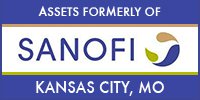 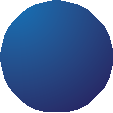 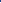 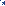 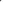 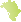 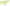 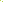 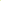 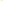 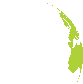 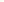 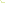 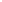 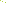 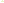 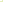 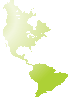 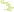 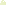 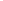 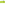 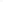 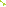 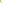 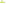 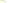 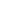 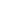 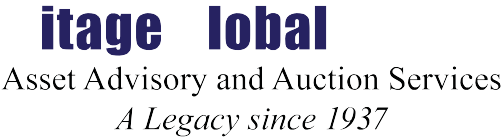 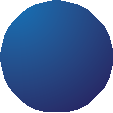 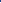 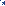 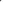 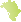 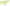 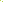 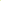 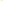 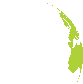 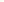 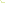 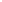 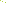 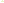 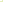 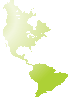 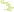 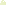 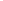 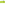 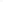 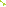 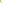 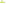 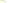 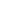 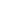 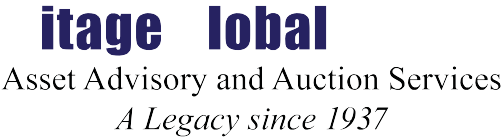 Driving InstructionsTake I-435/ Bannister Road exit. Proceed East on Bannister Rd. and take Right turn heading South on Marion Ridge to North Gate. (There is a Wendy’s restaurant near the corner).  Visitors should inform the guard house at the North Gate:They are attending  Sanofi Lab Equipment auction preview.Auction is being conducted by Heritage Global Partners.Visitors will be provided temporary Visitor tags and directed to Parking Lot #16/ Dock 2 which is on the North side of the building. FOLLOW THE AUCTION SIGNS to Parking Lot #16.  Park in Lot #16. HGP person will direct Visitors to Dock 2 for entry into Lab Area.Google maps:  Suggested 10210 Marion Ridge Map Quest: Suggested 9698 Marion RidgeQuestions? Contact:Nick Dovendove@hginc.com 858-847-0659